Publicado en  el 23/09/2016 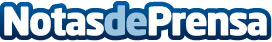 España registra un descenso del 12% en el número de huelgas respecto el año pasadoSegún los últimos datos aparecidos, España ha registrado durante estos ocho primeros meses de año un total de 522 huelgasDatos de contacto:Nota de prensa publicada en: https://www.notasdeprensa.es/espana-registra-un-descenso-del-12-en-el Categorias: Nacional Sociedad Recursos humanos http://www.notasdeprensa.es